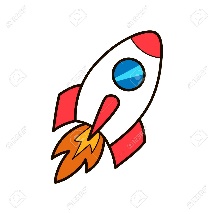 Rocket Spellings Week beginning 18th January actionstationfictionmotionnationsection